             Beste ouders,            De komende 2 weken werken we helemaal naar gezelligheid toe.  We laten Sint helemaal achter ons            en kijken uit naar Kerstmis.Overal sneeuw en fonkelende sterretjesWe maken kennis met versiering voor de kerstboomWe mogen samen de kerstboom versierenWe luisteren naar het kerstverhaalWe maken een attribuut voor bij de nieuwjaarsbrief We staan stil bij de betekenis van de adventskransWe leren onze nieuwjaarsbriefWe zingen kerstliedjes in de klasWe maken enkele werkjes rond kerst: sterretjes verbinden, kerstballen kleien voor op een kerstprentWe bekijken ook enkele kerstkaartjes….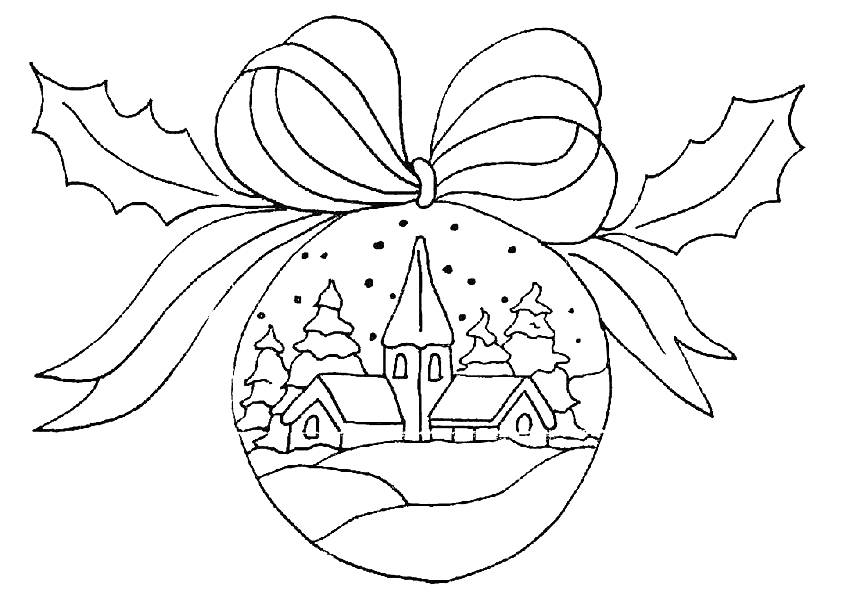 Sfeervolle groeten,     Juf Anja